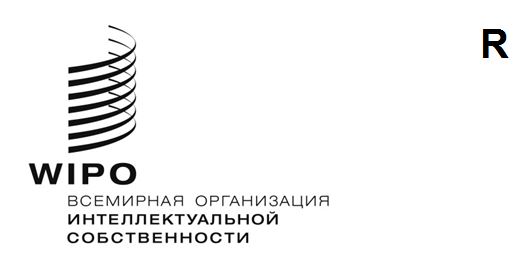 H/A/43/2ОРИГИНАЛ: АНГЛИЙСКИЙДата: 22 сентября 2023 годаСпециальный союз по международному депонированию промышленных образцов (Гаагский союз)АссамблеяCорок третья (24-я очередная) сессияЖенева, 6–14 июля 2023 годаотчетпринят АссамблеейНа рассмотрении Ассамблеи находились следующие пункты сводной повестки дня (документ A/64/1): 1–6, 9, 10(ii), 12, 16, 21, 26 и 27.Отчет об обсуждении указанных пунктов, за исключением пункта 16, содержится в Общем отчете (документ A/64/14).Отчет об обсуждении пункта 16 содержится в настоящем документе.Председателем сессии выступил г-н Дэвид Р. Герк (Соединенные Штаты Америки).  Председателем Ассамблеи был избран г-н Паскаль Фор (Франция); г-н Хавьер Сория Кинтана (Испания) и г-н Коу Сесса Акуайе (Гана) были избраны заместителями Председателя.ПУНКТ 16 СВОДНОЙ ПОВЕСТКИ ДНЯ
гаагская системаПредседатель приветствовал Маврикий – нового члена Ассамблеи Гаагского союза, присоединившегося со времени проведения последней сессии Ассамблеи в июле 2022 года.  Председатель также напомнил, что присоединение Бразилии к Женевскому акту Гаагского соглашения вступит в силу 1 августа 2023 года.Обсуждения проходили на основе документа H/A/43/1.Секретариат пояснил, что в указанном документе изложено одно ключевое предложение о внесении поправки в пункт 1.2 Перечня пошлин и сборов с целью повысить размер основной пошлины за каждый дополнительный образец, включенный в международную заявку, с 19 до 50 шв. франков.  Более того, в документе сформулировано еще одно, второстепенное предложение об исключении пошлины за использование телефакса.  Секретариат напомнил, что в основе главного предложения лежит дискуссия о принципе финансовой устойчивости Гаагского союза, начатая на площадке Рабочей группы по правовому развитию Гаагской системы международной регистрации промышленных образцов (далее – «Рабочая группа» и «Гаагская система» соответственно) в 2015 году.  По итогам этой дискуссии Рабочая группа в 2019 году вынесла рекомендацию о том, что с учетом дефицита Гаагского союза и того факта, что с 1996 года размер пошлин не менялся, соответствующее предложение должно быть вынесено на рассмотрение Ассамблеи Гаагского союза на сессии в 2020 году с предлагаемой датой вступления поправок в силу с 1 января 2021 года.  Из-за вспышки пандемии COVID-19 Ассамблеи ВОИС 2020 года работали по сокращенной повестке дня, что не позволило вынести данное предложение на рассмотрение.  В дальнейшем с учетом сохранявшихся негативных экономических последствий пандемии для пользователей и непредсказуемого развития эпидемиологической ситуации предложение не выносилось на рассмотрение Ассамблеи Гаагского союза ни в 2021, ни в 2022 годах.  Далее Секретариат разъяснил, что Рабочая группа на своей последней сессии в декабре 2022 года постановила вынести данное предложение на Ассамблею Гаагского союза при условии проведения неофициальных консультаций с членами соответствующего союза.  Международное бюро провело такие консультации в марте текущего года; все участники консультаций поддержали идею вынести данное предложение в рамках текущей сессии.  Таким образом, указанный выше документ призван обеспечить выполнение рекомендации Рабочей группы от 2019 года с учетом уточнения предлагаемой даты вступления поправок в силу с 1 января 2024 года.Делегация Китая приняла к сведению соображения и усилия Международного бюро, направленные на улучшение финансового положения Гаагской системы.  С момента присоединения Китая к Гаагскому соглашению в прошлом году страна отметила большой интерес китайских пользователей к услугам Гаагской системы в контексте охраны своих образцов.  Число заявок из Китая быстро стало одним из самых высоких в мире, а китайские пользователи внесли заметный вклад в увеличение доходов Системы.  Делегация напомнила Ассамблее Гаагского союза, что во время обсуждения вопроса об использовании новых языков в рамках Гаагской системы отдельные государства-члены выразили обеспокоенность возможным увеличением пошлин, способным сделать Систему менее привлекательной.  Делегация предложила провести всестороннюю оценку влияния изменения размера пошлин на пользователей.  Делегация осознает, что увеличение пошлин позволит улучшить финансовое положение Системы.  Однако для сохранения ее привлекательности делегация предлагает оптимизировать проводимую политику, процедуры экспертизы и в самое ближайшее время ввести новые языки для удобства и эффективности обслуживания пользователей всех стран и в интересах рационального и долгосрочного развития данного механизма.Делегация Российской Федерации заявила, что рассчитывает на скорейшее внедрение китайского и русского языков в Гаагскую систему.  Она также отметила стабильное финансовое положение ВОИС, подтвержденное Отделом внутреннего надзора (ОВН), Внешним аудитором и Независимым консультативным комитетом по надзору (НККН) в ходе работы тридцать шестой сессии Комитета по программе и бюджету (КПБ).  В отношении платежеспособности Гаагского союза при внедрении новых языков делегация считает целесообразным применять принцип солидарности Союзов.  По ее мнению, в предлагаемых Программе работы и бюджете на 2024–2025 годы заложены достаточные средства для продвижения политики многоязычия в соответствии с Обновленной лингвистической политикой и Среднесрочным стратегическим планом (СССП) Организации.  В этой связи внедрение новых языков не должно оказывать негативное влияние на заявителей и пользователей и накладывать на них дополнительную финансовую нагрузку в части уплачиваемых пошлин.  Делегация также выступает за выработку более эффективной системы внедрения новых языков c использованием технологий автоматизированного перевода и других передовых технологий, что в значительной степени сократит финансовые и людские издержки.  В заключение было отмечено, что внедрение русского языка также значительно упростит процесс оказания глобальных услуг ВОИС среди русскоговорящих заявителей и правообладателей, в том числе из стран региона.Делегация Республики Корея поддержала предлагаемые поправки к Перечню пошлин и сборов.  Она признала необходимость проведения разумного повышения пошлин, не менявшихся в течение длительного времени.  С момента проведения последней сессии Гаагской рабочей группы в 2022 году в Республике Корея был проведен опрос среди заявителей, пользующимися услугами этой системы.  Опрос показал, что повышение пошлин потенциально может отрицательно сказаться на преимуществах Гаагской системы.  В свете этого делегация предложила, чтобы решения о любом повышении пошлин в будущем принимались на основе тщательного изучения точки зрения государств-членов и основных пользователей.Делегация Соединенных Штатов Америки всецело поддержала успех Гаагской системы.  Было указано, что для заявителей важно обеспечить эффективную охрану своих образцов в мире.  В свете этого делегация заявила, что поддерживает дальнейшее развитие структуры пошлин, призванное обеспечить устойчивость Гаагской системы в плане поступления пошлин от пользователей и отсутствия негативного влияния на бюджет ВОИС.  Делегация отметила, что размер основных пошлин оставался неизменным более двух десятилетий, т.е. пошлины стагнировали и не увеличивались, несмотря на то, что Гаагская система постоянно испытывала дефицит на фоне роста цен по всему миру.  С учетом сказанного делегация поддержала предложение о внесении поправок в Перечень пошлин и сборов, как они изложены в приложениях к документу H/A/43/1.  Делегация также указала на то, что для обеспечения финансовой устойчивости Гаагской системы целесообразно провести более полный пересмотр Перечня пошлин и сборов в соответствии с договоренностью, ранее достигнутой на площадке Рабочей группы.  Для Гаагской системы, полагает делегация, благоразумно и даже необходимо периодически проводить обзор и анализ своего финансового положения и при необходимости уточнять размеры пошлин в русле дальнейшего движения по пути укрепления финансовой устойчивости.  Такой подход крайне важен для любой из систем регистрации ИС ВОИС.Представитель Латиноамериканской школы интеллектуальной собственности (ELAPI) отметила, что Гаагская система играет ключевую роль в сфере интеллектуальной собственности (ИС), обеспечив прочную и эффективную правовую базу для охраны и популяризации прав на промышленные образцы на международном уровне.  Кроме того, Гаагская система значительно упростила процесс охраны промышленных образцов, предоставив авторам возможность подавать всего одну заявку, что привело к значительному снижению административной нагрузки и сопутствующих расходов.  Это оказалось жизненно важным для поощрения инноваций и экономического развития стран, которые представляет ELAPI, поэтому, по мнению ELAPI, Гаагская система обязательно должна быть экономически устойчивой.  Представитель разъяснила, что это означает необходимость оценки и корректировки соответствующих расходов с учетом экономических реалий стран с целью способствовать их полноценному и справедливому участию в Гаагской системе и обеспечению равных возможностей и инклюзивного участия всех государств-членов.  В заключение представитель ELAPI предложила академическую поддержку своего института Ассамблеям, постоянным комитетам, государствам-членам и особенно Группе стран Латинской Америки и Карибского бассейна (ГРУЛАК) для достижения прогресса в этом направлении.Ассамблея Гаагского союза приняла предлагаемые поправки к Перечню пошлин и сборов, приведенные в приложениях I и II к документу H/A/43/1, с датой вступления в силу с 1 января 2024 года.[Конец документа]